3) Музыкальная гостиная «Солнечный круг» (Подробнее см. приложение 3).4)   Флешмоб «Спортивные рекорды» (Подробнее см. приложение 4).5) Мастер-класс по рисованию песком «Летние пейзажи» (подробнее см. в приложении 5).3.3. Один участник может заявиться во всех направлениях Фестиваля. 3.4. Конкурсные работы необходимо загрузить в группу Фестиваля по ссылке https://vk.com/event195739539 до  18.00 часов 31 мая 2020 года.3.5. Участники, направившие работы на Фестиваль, дают свое согласие на обработку персональных данных в порядке и на условиях, предусмотренных Федеральным законом от 27.07.2006 № 152-ФЗ «О персональных данных».Оргкомитет Фестиваля Состав оргкомитета Фестиваля формируется из числа педагогов  ЦВР «Факел».Оргкомитет вправе присуждать специальные номинации.Подведение итогов и награждение Победители и призеры Конкурсов (1, 2 и 3 место) будут выбраны компетентным жюри, в состав которого входят педагоги ЦВР «Факел», с учетом наибольшее количество голосов (лайков), отданных за понравившуюся работу в социальной сети «ВКонтакте» в группе Фестиваля - https://vk.com/event195739539. Победители и призеры награждаются электронными дипломами. Все участники – электронными благодарственными письмами. Руководители конкурсантов, участников Фестиваля – электронными благодарственными письмами.Ответственное лицо, руководитель Фестиваля: Волегова Татьяна Сергеевна тел. 89630430753, электронная почта tanya_volegova_1983@mail.ru.Положение 1Фотоконкурс «Я – учусь познавать интересное!»
1. Условия проведения фотоконкурсаВ фотоконкурсе могут принять участие дети, подростки, молодёжь, родители.Итоги подводятся по пяти возрастным группам:1 возрастная группа – с 4 до 6 лет;2 возрастная группа – с 7 до 9 лет;3 возрастная группа – с 10 до 12 лет;4 возрастная группа – с 13 до 18 лет;5 возрастная категория – родители.В каждой возрастной группе определяется по три победителя.Участникам предлагаются следующие номинации:«Я – мастер на все руки!»«Весёлое селфи в условиях дистанционного обучения»
2.Требования к выполнению Фотоработы принимаются в электронном виде до 18.00  31 мая 2020 года. Фотографию нужно отсканировать или сфотографировать и загрузить в социальную сеть «ВКонтакте» - https://vk.com/event195739539 с пометкой «Фотоконкурс».Каждая работа должна сопровождаться информацией об авторе, в которой указаны (имя, фамилия, возраст, образовательное учреждение, номинация, руководитель (при наличии)).Критерии оценки конкурсных работ3.1. Оценка представленных на Фотоконкурс работ осуществляется членами жюри.3.2. Жюри рассматривает представленные работы, определяет победителей.3.3. Критерии оценки представленных на конкурс работ:соответствие теме конкурса;оригинальность;общее восприятие;художественный уровень произведения;оригинальность идеи и содержание работы.Подведение итогов и награждение4.1. Жюри осуществляет оценку представленных на конкурс работ в соответствии с критериями оценки, указанными в пункте 3 настоящего Положения в каждой категории.4.2. Присуждаются первое, второе, третье места для каждой возрастной категории участников.4.3. Победители Конкурса в каждой категории награждаются электронными дипломами. Рассылка электронных наградных документов будет проходить с 1 по 5 июня 2020 года.4.4. Результаты Конкурса будут размещены на официальном сайте.Ответственное лицо за проведение фотоконкурса: Худякова Ирина Анатольевна,  контакты irishka-xudyakova@mail.ruОрганизаторы обязуются не использовать фотографии участников в коммерческих целях без согласования с автором и оставляют за собой право использовать фотоматериалы для формирования выставок, оформления мероприятий (с указанием авторства), публикации в средствах массовой информации, выпуска иллюстрированных печатных изданий.Приложение 2Конкурс рисунков «Безопасность прежде всего!»
1.Условия проведения конкурсаВ конкурсе принимают участие дети дошкольного, младшего и среднего школьного возраста.Итоги подводятся по трем возрастным группам:5-7 лет;8-10 лет;11-14 лет.В каждой возрастной группе определяется по три победителя.Участникам предлагаются следующие номинации:Рисунки на листе.Компьютерная графика.Рисунок на асфальте.Темы рисунков:- «Безопасность на природе» (опасности природы – ядовитые растения, животные, вода, огонь);- «Безопасность в быту» (правила поведения дома, чтобы не нанести ущерб от бытовых приборов, острых и режущих предметов);- «Безопасность на улице» (правила поведения на дороге, в т.ч. железной дороге, улице, в транспорте).
2.Требования к выполнению рисунка2.1. Рисунок формата не менее  210х300 мм (А4).2.2. Техника исполнения: акварель, гуашь, тушь, цветной или простой карандаш, фломастеры, пастель, компьютерная графика, мелом на асфальте.2.3.Работы принимаются в электронном виде до 18.00  31 мая 2020 года. Рисунок нужно отсканировать или сфотографировать и загрузить в социальную сеть «ВКонтакте» - https://vk.com/event195739539с пометкой «Конкурс рисунков». 2.4. Каждая работа должна сопровождаться информацией об авторе, в которой указаны (имя, фамилия, возраст, образовательное учреждение, тема)3. Критерии оценки конкурсных работПредставленные на Конкурс детские рисунки оцениваются по следующим критериям:-  соответствие содержания рисунка тематике Конкурса; - креативность (новизна идеи, оригинальность) работы;- качество и аккуратность выполнения работы;- мастерство (техника исполнения работы, авторское отличие.4. Подведение итогов и награждение 4.1. Жюри осуществляет оценку представленных на конкурс рисунков в соответствии с критериями оценки, указанными в пункте 3 настоящего Положения в каждой категории.4.2. Присуждаются первое, второе, третье места для каждой  возрастной категории участников.4.3. Победители Конкурса в каждой категории награждаются электронными дипломами. Рассылка электронных наградных документов будет проходить с 1 по 5 июня в личных сообщениях авторам.4.3. Результаты Конкурса будут размещены на официальном сайте Ответственное лицо за проведение конкурса рисунков: Овчинникова Ольга Владимировна, контакты oovchinnikova1990@bk.ru.Приложение 3Музыкальная гостиная «Солнечный круг», посвященная Дню Защиты детейЦель:Создание оптимальных условий для реализации творческого потенциала детей и подростков, воспитание активной жизненной позиции средствами музыкального творчества.УчастникиВ музыкальной гостиной могут принимать участие:- дети с 7 до 18 лет, владеющие игрой на гитаре и исполняющие песни под собственный гитарный аккомпанемент;- дети и родители (совместное исполнение), исполняющие песню под гитарный аккомпанемент;- дети, дети и родители (совместное исполнение), исполняющие песню под фонограмму.Условия и сроки проведенияМузыкальная композиция не должна нарушать нормы морали песни для детей, а также не пропагандировать любые формы экстремизма и терроризма.Исполнение музыкальнойкомпозиции необходимо записать на видео и загрузить в группу Вк https://vk.com/event195739539Необходимо указать исполнителя, а также автора музыкальной композиции. Заявка (видео исполнение) на участие в музыкальной гостиной принимается   до 31.05. 2020 и включает в себя: - ФИО участника, возраст, контакт (эл. Почта, Вк, др)- название учреждения,- название коллектива (если есть).Победители и призеры будут объявлены 1июня 2020 г.Подведение итогов и награждениеПо итогам все участники будут отмечены электронными благодарственными письмами Ответственное лицо, руководитель музыкальной гостиной Жукова Ирина Александровна, контакты: 8 982 665 3807.Приложение 4Флешмоб «Спортивные рекорды»Целью мероприятия является массовое вовлечение молодежи в регулярные занятия физической культурой и спортом, популяризация здорового образа жизни и дисциплины Воркаут как доступной формы физического развития.Задачи мероприятия:1) Объединение людей в столь тяжелое время – период самоизоляции.2) Развитие физической активности и привлечение людей к домашним тренировкам.3) Создание положительного и яркого информационного фона вокруг дисциплины Воркаут.4) Развитие мотивации к занятиям уличной гимнастикой и достижению высоких спортивных результатов для юных представителей молодежи.Условия и сроки проведенияВыполнение упражнений  необходимо записать на видео и загрузить в группу Вк https://vk.com/event195739539  до 18.0031 мая 2020 года.В начале видеофрагмента необходимо представить автора-спортсмена.Победители и призеры будут объявлены 1июня  2020 г.Программа флешмоба состоит из максимального повторения упражнений:- подтягивания;- отжимания от пола.Участники флешмобаВ состав участников соревнований входят все, изъявившие желания, граждане, проживающие на территории Кушвинского городского округа, не имеющие ограничений по состоянию здоровья.Итоги подводятся по трем возрастным группам:1 возрастная группа – с 5 до 9 лет;2 возрастная группа – с 10 до 18 лет;3 возрастная группа – старше 18 лет.Судьи мероприятия- Щибрик Николай Николаевич, лидер движения Workout в пос. Баранчинский, педагог МАУ ДО ЦВР «Факел»Регламент  флешмобаПодтягивания на перекладине;Отжимания от пола.Критерии определения победителей- правильность выполнения упражнений;- наибольшее количество повторений.Рекомендации к выполнению1. Подтягивания на перекладине.Исходное положение – вертикальный вис на перекладине, руки выпрямлены в локтях. Контрольное положение – вис на согнутых руках с подбородком над перекладиной.Засчитываются повторения, выполненные с учетом следующих требований: без рывков и раскачки, заведением подбородка над перекладиной, с полным разгибанием рук в нижнем положении и фиксацией на 1 секунду. Хват - верхний, чуть шире или на ширине плеч.Отжимания от пола.Исходное положение – упор лежа на полу, плечевой сустав находиться строго над кистями рук. Контрольное положение –  руки согнуты до угла 90 градусов, либо ниже.За счет сгибание локтей тело опускается вниз параллельно полу, далее, за счет разгибания рук - тело возвращается в исходное положение.Засчитываются повторения, выполненные с учетом следующих требований: без прогибов торса вперед или назад, с полным разгибанием рук в верхнем положении и фиксацией на 1 секунду.Подведение итогов и награждениеПо итогам проведения присуждаются первое, второе, третье места для каждой возрастной группы участников.4.3. Победители Флешмоба в каждой номинации награждаются электронными дипломами. Рассылка электронных наградных документов будет проходить с 1 по 5 июня в личных сообщениях участникам.4.3. Результаты Флешмоба будут размещены на официальном сайте МАУ ДО «ЦВР «Факел». Ответственное лицо: Щибрик Николай Николаевич, организатор и лидер движения Воркаут в пос. Баранчинский.Контакты: тел. 89536084384, эл. почта koluxa_shibrik@mail.ru.Приложение 5Мастер-класс по рисованию песком «Летние пейзажи»Цель: познакомить детей и подростков с нетрадиционными способами рисования.Задачи: - обучить приемами рисования песком;- создание условий для творческого развития детей и взрослых.Участники мастер-классаУчастие в мастер-классе могут принимать все желающие дети и взрослые, проживающие на территории Кушвинского городского округа.Место и условия проведенияВидео  мастер-класса будет размещено 29.05.2020 в группе  https://vk.com/event195739539.Фото и видео работы участников необходимо расположить в указанной выше группе в срок до 19.00 1 июня 2020 года.По итогам проведения мастер-класса все участники будут отмечены электронными благодарственными письмами.Ответственное лицо Волегова Татьяна Сергеевна, контакты: tanya_volegova_1983@mail.ru, страница в ВК https://vk.com/id_28051983_volegova_tanya.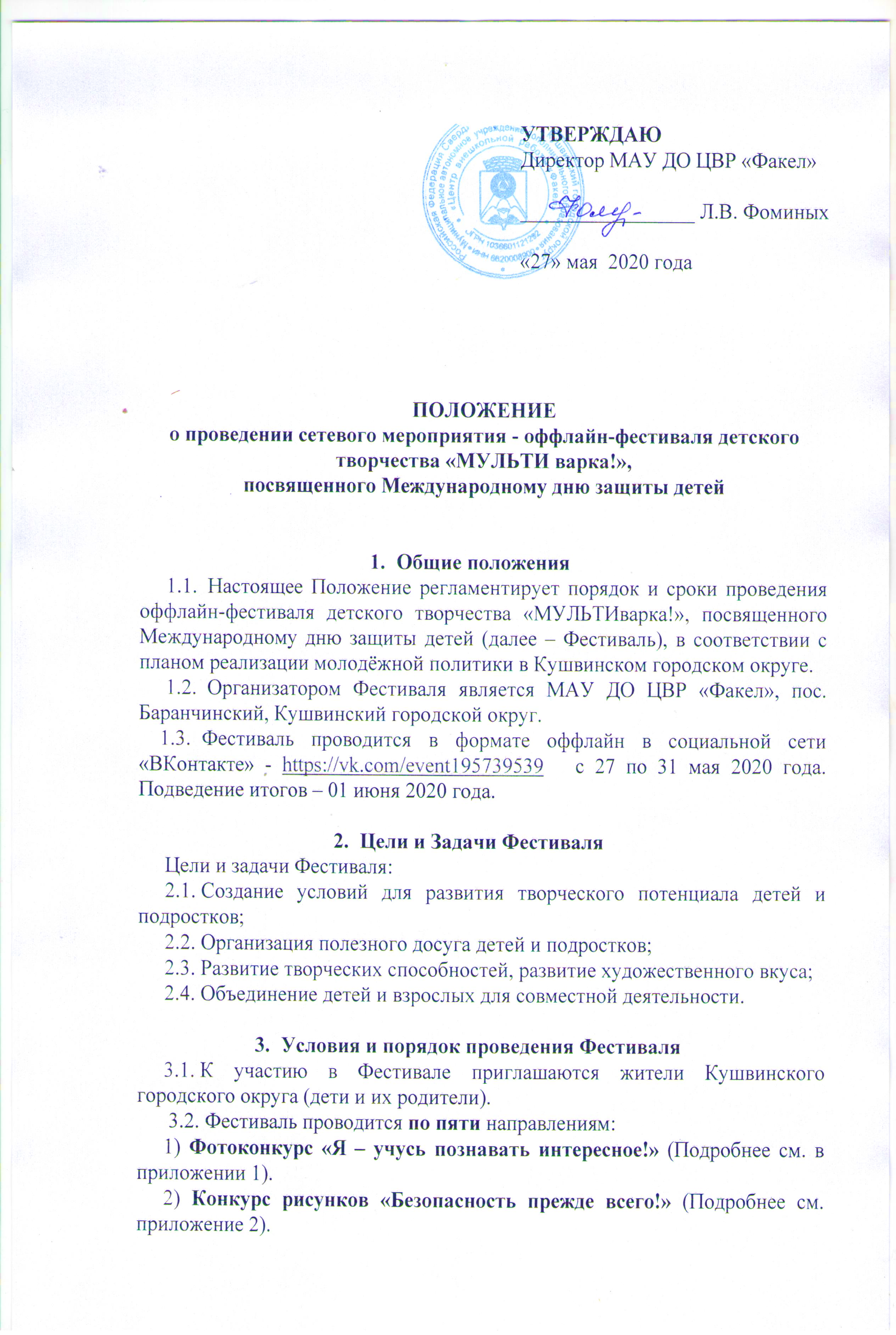 